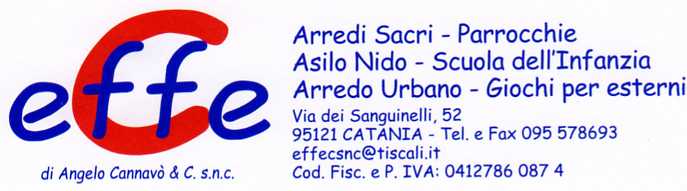 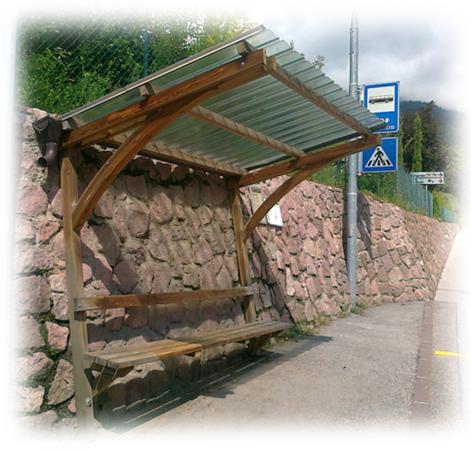 Descrizione:Pensilina interamente realizzata in legno (lunghezza200 cm, altezza 230 cm) di pino trattato in autoclave.La copertura è realizzata in pvc ad onda trasparente,mentre, sottostante, è presente una panca su tutta lalunghezza della pensilina.Categoria :Arredo Urbano
Codice: EP02138